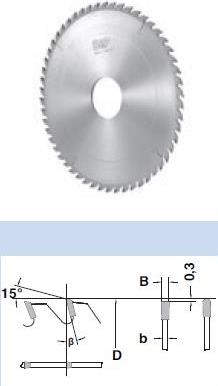 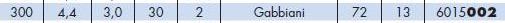 Код из 1САртикулНаименование/ Бренд/ПоставщикГабариты,Д*Ш*ВммМасса,грМатериалМесто установки/НазначениеF00375816015002Пила дисковая 300*4,4/3,0*30 Z=72 WZ (BSP) 300*4,4/3,0*30 Z=72 WZ1500металлФорматно-раскроечные станки/ раскрой различных материаловF00375816015002300*4,4/3,0*30 Z=72 WZ1500металлФорматно-раскроечные станки/ раскрой различных материаловF00375816015002BSP   (Италия)300*4,4/3,0*30 Z=72 WZ1500металлФорматно-раскроечные станки/ раскрой различных материалов